JOURNÉE MONDIALE DU NETTOYAGE DE NOTRE PLANÈTE                     Communiqué de presse 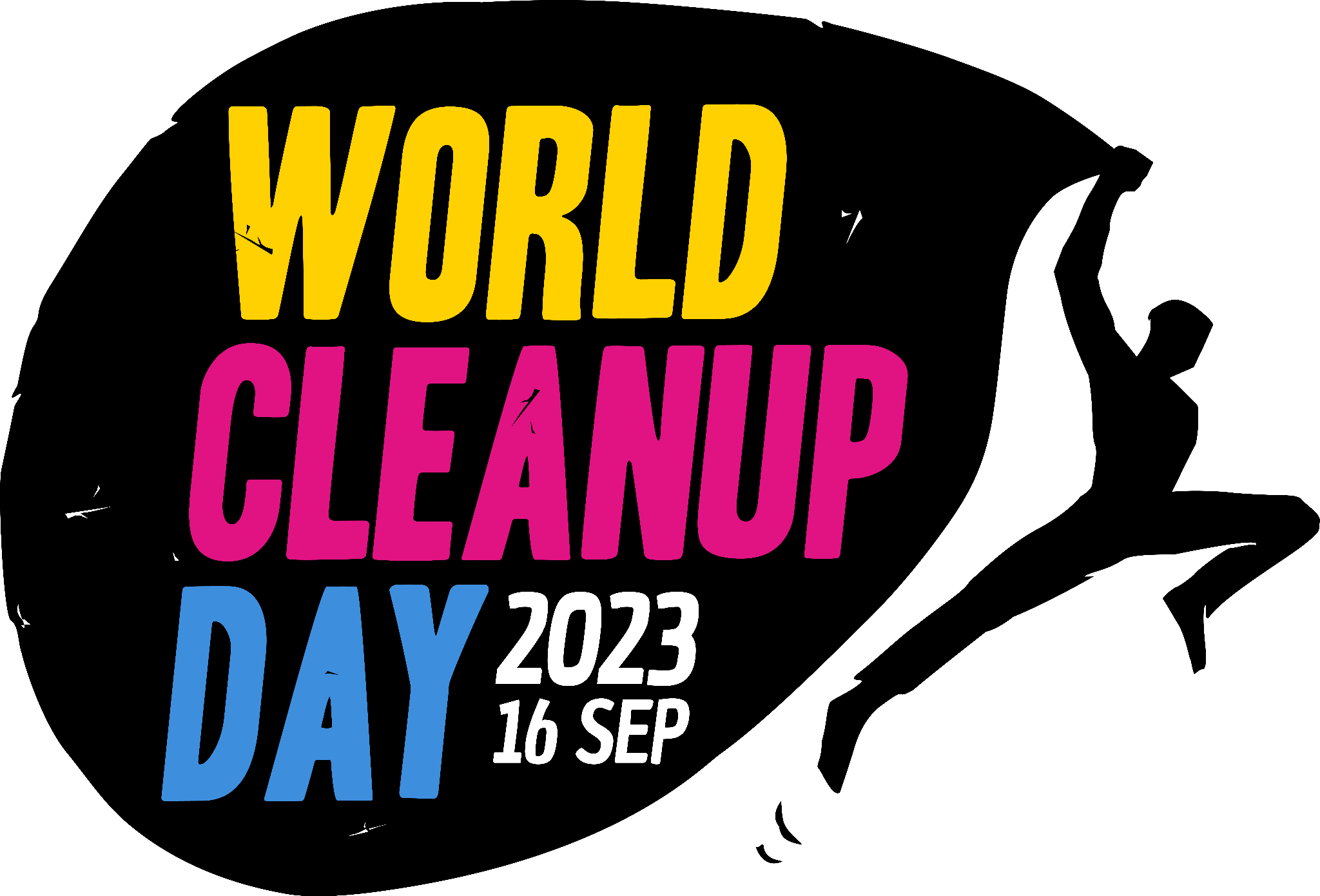 WORLD CLEANUP DAY - 16 septembre 2023Ce samedi 16 septembre 2023, tout le monde se mobilise pour le WORLD CLEANUP DAY !Quel est le but de cette journée ?Mobiliser le plus grand nombre d’entre nous, nettoyer les rues de nos villes de ses déchets sauvages, sensibiliser tout un chacun aux gestes éco-responsables ainsi qu’à la lutte contre la pollution, dans une ambiance conviviale et festive.À l’échelle mondiale, c’est plus de 150 pays et territoires qui participent à cette gigantesque opération.
Des ramassages de déchets sont organisés aux quatre coins de la France (Drom-Com compris). À titre d’exemple, des ramassages de déchets étaient organisés en 2022 à (citer quelques villes phares en fonction de la zone géographique du média exemple avec les Hauts-de-France) Arras, Béthune, Calais… Dans tous les cas, il y a forcément un lieu de ramassage qui se trouve près de chez vous ! L’association World Cleanup Day - France a justement mis à disposition la carte des cleanups permettant le référencement de son événement ou de s’inscrire à un événement public près de chez soi : https://www.worldcleanupday.fr
Dès maintenant, bloquez la date dans votre calendrier et mobilisez vos amis, votre famille, vos collègues. Cette année, l’objectif est grand : 5% de la population française doit se mobiliser, soit plus de 3 millions de personnes.Nous comptons sur le soutien des médias locaux pour sensibiliser autour de cet événement et réunir un maximum de personnes le 16 septembre 2023 ! Quelques chiffres pour la 5ème édition en 2022 : 
170 000 personnes mobilisées 2 478 rassemblements référencés et plus de 4 000 cleanups organisés1002 tonnes de déchets ramassés13 millions de mégots ramassés (si possible, ajouter des chiffres locaux en fonction de la zone géographique du média, c’est encore mieux : par exemple bilan à Arras, Béthune, Lille ou au moins Hauts-de-France pour toucher tout le monde). Précision de Géraud : Avant d’envoyer un CP, il est indispensable de raccrocher le média à sa zone géographique. En rappelant qu’il y a eu un lieu de ramassage dans le secteur ou en donnant des chiffres qui fassent réagir. Il faudrait se servir des remontées de bilan après les cleanups.L’association World Cleanup Day -  France est joignable pour toute demande d' interview, de reportage ou autre ! Contact local pour la presse : vos coordonnéesContact presse national : medias@worldcleanupday.fr • Elodie • Coordinatrice nationale World Cleanup Day France • 06 77 37 22 84